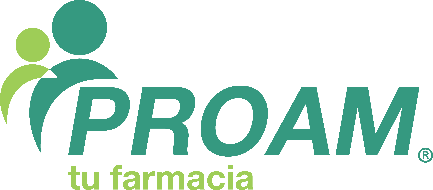 PROGRAMA DE ACCESIBILIDAD DE MEDICAMENTOS -PROAM-MINISTERIO DE SALUD PÚBLICA Y ASISTENCIA SOCIAL11 Av. A  11-57, ZONA 7 COLONIA LA VERBENAPBX. 2206-3806 FAX 2440-3198SOLICITUD DE TRASLADOSeñor (a): Gerente General, Programa de Accesibilidad de Medicamentos –PROAM–Nombre y apellidos: ________________________________________________________________________________de__________ años de edad, con Documento Personal de Identificación cuyo código único de identificación es: ___________________________________Actúo en mi calidad de: _____________________________________________________________,  y señalo como lugar para recibir notificaciones, citaciones y/o emplazamientos en: _________________________________________________________________________________, con número de teléfono: __________________________ y correo electrónico: __________________________________________________; ante usted atentamente;SOLICITO:Que se proceda a AUTORIZAR, el TRASLADO, de la Venta Social de Medicamentos, número __________________ y amparada con licencia sanitaria número __________________, de fecha ______________________________ de mí representada cuya denominación o razón social es: ___________________________________________________________________________________________________________________________________________________________________ con código de afiliación en el Programa de Accesibilidad de Medicamentos, PROAM, número ________________________________________, y convenio de afiliación número ________________________________________, de fecha ______________________________.Ubicada actualmente en la dirección (aldea, paraje, cantón, barrio, calle, avenida, calzada, municipio, departamento) ____________________________________________________________________________________________________________________________________________Para ser trasladada a la dirección siguiente: ______________________________________________________________________________________________________________________________________________________________________________________________________________________________________Observaciones: __________________________________________________________________________________________________________________________Declaro y juro que la información proporcionada en este formulario es exacta, en caso contrario me responsabilizo por el delito de perjurio. Artículo 459 del código penal decreto 17-73 del congreso de la república.Guatemala ____________de ___________________________de _______________,Nombre  y Apellidos del solicitante: ____________________________________________________________Firma: ________________________________________,  sello REQUISITOS DE TRASLADO*requisitos para cambio de encargado(s) de ventaNombramiento del encargado(s) de la venta. Adjuntar copia de dpi.Copia de la tarjeta de salud o certificado médico vigente del encargado(s) de la venta. Presentar original para confrontar. Copia del diploma de dependiente o auxiliar de farmacia del encargado(s) de la venta. Presentar original para confrontar.**Condiciones y requisitos que debe cumplir el local comercialTamaño: superficie mínima de 2x3 metros.Construcción: techo y paredes de materiales resistentes.Servicios básicos: agua potable, sanitario y lavamanos.Ventilación: equipo de aire acondicionado o suficiente ventilación natural.Iluminación: suficiente iluminación, ya sea natural o artificial.Debe estar alejado de lugares que se consideren con riesgo de contaminación.DocumentaciónObservacionesa.Solicitud de traslado firmada y sellada por el representante legal.---b.Acta de asamblea general (ordinaria o extraordinaria). En donde se faculta al Represéntate Legal de la Organización a solicitar el traslado de la Venta Social.Copia certificadac.Licencia Sanitaria original.---d.En caso de cambiar al encargado(s) de la venta adjuntar los documentos correspondientes para su actualización*.---e.El local comercial debe cumplir con las condiciones y requisitos establecidos para su funcionamiento**.Se realizará inspección al completar la documentación.f.Estar a mil metros de distancia de otro establecimiento afiliado a PROAM.Se realizará inspección al completar la documentación.g.Croquis (mapa digital o dibujo rápido) de la ubicación de la farmacia indicando calles, avenidas, puntos de referencia etc.---